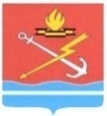 АДМИНИСТРАЦИЯ МУНИЦИПАЛЬНОГО ОБРАЗОВАНИЯ «КИРОВСК» КИРОВСКОГО МУНИЦИПАЛЬНОГО РАЙОНА ЛЕНИНГРАДСКОЙ ОБЛАСТИП О С Т А Н О В Л Е Н И Еот 16 ноября 2020 года № 821Об утверждении муниципальной программы «Мероприятия по защите населения и территорий муниципального образования «Кировск» Кировского муниципального района Ленинградской области от чрезвычайных ситуаций, обеспечении пожарной безопасности и безопасности людей на водных объектах» на 2021-2023 годыВ соответствии с Федеральным законом от 06.10.2003 года № 131-ФЗ «Об общих принципах организации местного самоуправления в Российской Федерации», п о с т а н о в л я е т:          1. Утвердить муниципальную программу «Мероприятия по защите населения и территорий муниципального образования «Кировск» Кировского муниципального района Ленинградской области от чрезвычайных ситуаций, обеспечении пожарной безопасности и безопасности людей на водных объектах» на 2021-2023 годы, согласно приложению.2.   Настоящее постановление вступает в силу с даты его официального опубликования в сетевом издании «Неделя нашего города+» и подлежит размещению на официальном сайте муниципального образования «Кировск» Кировского муниципального района Ленинградской области.3. Контроль за исполнением настоящего постановления возложить на заместителя главы администрации по общим вопросам.Глава администрации                                                                       О.Н. КротоваРазослано: дело, прокуратура, СМИ, регистр НПА, ННГ+, сайт, ФУ, ГОУТВЕРЖДЕНАпостановлением администрации МО «Кировск»                                                                                  от 16 ноября 2020 года № 821(приложение)Муниципальная программа«Мероприятия по защите населения и территорий муниципального образования «Кировск» Кировского муниципального района Ленинградской области от чрезвычайных ситуаций, обеспечении пожарной безопасности и безопасности людей на водных объектах» на 2021-2023 годыПАСПОРТПриложение 1к муниципальной программе «Мероприятия по защите населения и территорий муниципального образования «Кировск» Кировского муниципального района Ленинградской области от чрезвычайных ситуаций, обеспечении пожарной безопасности и безопасности людей на водных объектах»Подпрограмма № 1«Пожарная безопасность муниципального образования «Кировск» Кировского муниципального района Ленинградской области»ПАСПОРТ1. Характеристика проблемы 	Разработка подпрограммы обусловлена необходимостью соблюдения Правил пожарной безопасности в целях защиты жизни и здоровья граждан, культурных ценностей, имущества учреждений культуры, образовательных учреждений, физических и юридических лиц, муниципального имущества, охраны окружающей среды.	Подпрограммой предусматривается обеспечение выполнения требований пожарной безопасности, обеспечение первичных мер пожарной безопасности в границах МО «Кировск», обеспечение выполнения предписаний государственных инспекторов по пожарному надзору.	Механизмом реализации подпрограммы является комплекс мероприятий, обеспечивающих создание системы пожарной безопасности, направленный на предотвращение воздействия на людей опасных факторов пожара, в том числе их вторичных проявлений.2. Основные задачи подпрограммы Основными задачами подпрограммы являются:	укрепление противопожарной защищенности населенных пунктов МО «Кировск»;	обеспечение территорий МО «Кировск» источниками противопожарного водоснабжения, первичными средствами пожаротушения и противопожарным инвентарем;	пропаганда и обучение населения МО «Кировск» мерам пожарной безопасности;	осуществление информирования населения о принятых администрацией МО «Кировск» решениях по обеспечению пожарной безопасности.3. Основные мероприятия подпрограммы	Основное мероприятие «Обеспечение пожарной безопасности на территории МО «Кировск».Ресурсное обеспечение подпрограммыФинансирование мероприятий подпрограммы осуществляется за счет средств бюджета муниципального образования «Кировск» Кировского муниципального района Ленинградской области. Объем финансовых средств, необходимых для реализации Подпрограммы, определен в соответствии с расчетами на момент разработки Программы. 	Может уточняться в случае необходимости изменения объема бюджетных ассигнований на финансовое обеспечение реализации муниципальной программы, а также при перераспределении ассигнований с одного кода бюджетной классификации (КБК) на другой.Ожидаемые результаты реализации подпрограммыВыполнение мероприятий подпрограммы позволит повысить уровень обеспечения безопасности жизнедеятельности населения на территории муниципального образования «Кировск» и сохранность материальных средств, снизить остроту проблемы недостатка противопожарных мер защиты, повысить уровень информированности населения в вопросах соблюдения первичных мер пожарной безопасности. План мероприятий подпрограммы «Пожарная безопасность в муниципальном образовании «Кировск» Кировского муниципального района Ленинградской области» Приложение 2к муниципальной программе «Мероприятия по защите населения и территорий муниципального образования «Кировск» Кировского муниципального района Ленинградской области от чрезвычайных ситуаций, обеспечении пожарной безопасности и безопасности людей на водных объектах»Подпрограмма 3 «Мероприятия по предупреждению и защите населения от чрезвычайных ситуаций на территории муниципального образования «Кировск» Кировского муниципального района Ленинградской области» Паспорт 1. Характеристика проблемы и обоснование необходимости ее решения  программными методамиРазработка подпрограммы обусловлена необходимостью осуществления мероприятий по обеспечению безопасности людей	на водных объектах. 	Подпрограммой предусматривается создание условий для предупреждения нарушения правил безопасности людей	 на водных объектах в границах МО «Кировск», обеспечение выполнения предписаний государственных инспекторов надзорных органов. Обеспечение безопасности людей на водных объектах на территории муниципального образования является одним из элементов единой системы подготовки населения в области гражданской обороны и защиты от чрезвычайных ситуаций природного и техногенного характера. 	Механизмом реализации подпрограммы является комплекс мероприятий по предупреждению нарушения правил безопасности людей на водных объектах на территории муниципального образования «Кировск». 2. Основные цели и задачи подпрограммы Основными целями подпрограммы являются: разработка и осуществление мероприятий по предупреждению нарушения правил безопасности людей на водных объектах на территории муниципального образования «Кировск». Основными задачами подпрограммы являются:снижение рисков возникновения и смягчение последствий нарушения правил безопасности людей на водных объектах;создание необходимых условий для обеспечения защиты жизни и здоровья граждан.3. Основные мероприятия подпрограммы	Основные мероприятия подпрограммы направлены на предупреждение нарушения правил безопасности людей на водных объектах на территории муниципального образования «Кировск». Ресурсное обеспечение подпрограммыФинансирование мероприятий подпрограммы осуществляется за счет средств бюджета муниципального образования «Кировск» Кировского муниципального района Ленинградской области. Объем финансовых ресурсов, необходимых для реализации подпрограммы, определен в соответствии с расчетами на момент разработки Программы. Может уточняться в случае необходимости изменения объема бюджетных ассигнований на финансовое обеспечение реализации муниципальной программы, а также при перераспределении ассигнований с одного кода бюджетной классификации (КБК) на другой.	Ожидаемые результаты реализации подпрограммы	Выполнение мероприятий подпрограммы позволит повысить уровень обеспечения безопасности людей на водных объектах на территории муниципального образования «Кировск».План мероприятий подпрограммы «Мероприятия по предупреждению и защите населения от чрезвычайных ситуаций на территории муниципального образования «Кировск» Кировского муниципального района Ленинградской области» Приложение 3к муниципальной программе «Мероприятия по защите населения и территорий муниципального образования «Кировск» Кировского муниципального района Ленинградской области от чрезвычайных ситуаций, обеспечении пожарной безопасности и безопасности людей на водных объектах»Подпрограмма 3 «Осуществление мероприятий по гражданской обороне на территории муниципального образования «Кировск» Кировского муниципального района Ленинградской области»Паспорт 1.  Характеристика проблемы и обоснование необходимости ее решения  программными методами	Разработка подпрограммы обусловлена необходимостью осуществления мероприятий по предупреждению и защите населения от чрезвычайных ситуаций, повышения уровня обеспечения безопасности жизнедеятельности населения. 	Подпрограммой предусматривается создание условий для предупреждения и ликвидации последствий чрезвычайных ситуаций техногенного и природного характера в границах населенных пунктов поселения, обеспечение выполнения предписаний государственных инспекторов надзорных органов. Обеспечение безопасности жизнедеятельности населения на территории муниципального образования является одним из элементов единой системы подготовки населения в области гражданской обороны и защиты от чрезвычайных ситуаций природного и техногенного характера. 	Механизмом реализации подпрограммы является комплекс мероприятий по подготовке к защите и по защите населения, материальных и культурных ценностей на территории муниципального образования «Кировск» от опасностей, возникающих при ведении военных конфликтов или вследствие этих конфликтов, а также при возникновении чрезвычайных ситуаций природного и техногенного характера. 2. Основные цели и задачи подпрограммы Основными целями подпрограммы являются: Разработка и осуществление мероприятий по подготовке к защите и по защите населения, материальных и культурных ценностей на территории муниципального образования «Кировск» от опасностей, возникающих при ведении военных конфликтов или вследствие этих конфликтов, а также при возникновении чрезвычайных ситуаций природного и техногенного характера. Основными задачами подпрограммы являются:снижение рисков возникновения и смягчение последствий чрезвычайных ситуаций на территории МО «Кировск»;создание необходимых условий для обеспечения защиты жизни и здоровья граждан;осуществление подготовки и повышение уровня готовности необходимых сил и средств для защиты населения и территории МО «Кировск» от чрезвычайных ситуаций; развитие муниципальной системы оповещения населения, а также сопряжение ее с Региональной автоматизированной системой централизованного оповещения (РАСЦО).поддержание в состоянии постоянной готовности объектов гражданской обороны;проверка состояния имеющихся в наличии средств защиты органов дыхания, приборов радиационной и химической разведки, а также другого имущества.3. Основные мероприятия подпрограммы	Основные мероприятия подпрограммы направлены на разработку и осуществление подготовки к защите и по защите населения, материальных и культурных ценностей на территории муниципального образования «Кировск» от опасностей, возникающих при ведении военных конфликтов или вследствие этих конфликтов, а также при возникновении чрезвычайных ситуаций природного и техногенного характера.Ресурсное обеспечение подпрограммыФинансирование мероприятий подпрограммы осуществляется за счет средств бюджета муниципального образования «Кировск» Кировского муниципального района Ленинградской области. Объем финансовых ресурсов, необходимых для реализации подпрограммы, определен в соответствии с расчетами на момент разработки Программы. Может уточняться в случае необходимости изменения объема бюджетных ассигнований на финансовое обеспечение реализации муниципальной программы, а также при перераспределении ассигнований с одного кода бюджетной классификации (КБК) на другой.	Ожидаемые результаты реализации подпрограммы	Выполнение мероприятий подпрограммы позволит повысить уровень обеспечения безопасности жизнедеятельности населения на территории муниципального образования от опасностей, возникающих при ведении военных конфликтов или вследствие этих конфликтов, а также при возникновении чрезвычайных ситуаций природного и техногенного характера, снизить остроту проблемы недостаточной подготовки и повышения уровня готовности необходимых сил и средств для защиты населения и территории муниципального образования «Кировск» от чрезвычайных ситуаций. План мероприятий подпрограммы «Осуществление мероприятий по гражданской обороне на территории муниципального образования «Кировск» Кировского муниципального района Ленинградской области»Приложение 4к муниципальной программе «Мероприятия по защите населения и территорий муниципального образования «Кировск» Кировского муниципального района Ленинградской области от чрезвычайных ситуаций, обеспечении пожарной безопасности и безопасности людей на водных объектах»Подпрограмма 4 «Аппаратно-программный комплекс «Безопасный город» системы контроля общественной безопасности МО «Кировск» Паспорт 1.  Характеристика проблемы и обоснование необходимости ее решения  программными методами	Разработка подпрограммы обусловлена необходимостью осуществления мероприятий по предупреждению и защите населения от чрезвычайных ситуаций, повышения уровня обеспечения безопасности жизнедеятельности населения. 	Подпрограммой предусматривается создание условий для предупреждения и ликвидации последствий чрезвычайных ситуаций техногенного и природного характера в границах населенных пунктов поселения, обеспечение выполнения предписаний государственных инспекторов надзорных органов. Обеспечение безопасности жизнедеятельности населения на территории муниципального образования является одним из элементов единой системы подготовки населения в области гражданской обороны и защиты от чрезвычайных ситуаций природного и техногенного характера. 	Механизмом реализации подпрограммы является комплекс мероприятий по подготовке к защите и по защите населения, материальных и культурных ценностей на территории муниципального образования «Кировск» от опасностей, возникающих при ведении военных конфликтов или вследствие этих конфликтов, а также при возникновении чрезвычайных ситуаций природного и техногенного характера. 2. Основные цели и задачи подпрограммы Основное мероприятие "Содержание системы контроля общественной безопасности МО "Кировск"Основными задачами подпрограммы являются:снижение рисков возникновения и смягчение последствий чрезвычайных ситуаций на территории МО «Кировск»;создание необходимых условий для обеспечения защиты жизни и здоровья граждан;развитие системы контроля общественной безопасности.3. Основные мероприятия подпрограммыОсновные мероприятия подпрограммы направлены на разработку и осуществление подготовки к защите и по защите населения, материальных и культурных ценностей на территории муниципального образования «Кировск» от опасностей, возникающих при ведении военных конфликтов или вследствие этих конфликтов, а также при возникновении чрезвычайных ситуаций природного и техногенного характера.Ресурсное обеспечение подпрограммыФинансирование мероприятий подпрограммы осуществляется за счет средств бюджета муниципального образования «Кировск» Кировского муниципального района Ленинградской области. Ожидаемые результаты реализации подпрограммы	Выполнение мероприятий подпрограммы позволит повысить уровень обеспечения безопасности жизнедеятельности населения на территории муниципального образования от опасностей, возникающих при ведении военных конфликтов или вследствие этих конфликтов, а также при возникновении чрезвычайных ситуаций природного и техногенного характера, снизить остроту проблемы недостаточной подготовки и повышения уровня готовности необходимых сил и средств для защиты населения и территории муниципального образования «Кировск» от чрезвычайных ситуаций. План мероприятий подпрограммы «Аппаратно-программный комплекс «Безопасный город» системы контроля общественной безопасности МО «Кировск»Полное наименование       Муниципальная программа «Мероприятия по защите населения и территорий муниципального образования «Кировск» Кировского муниципального района Ленинградской области от чрезвычайных ситуаций, обеспечении пожарной безопасности и безопасности людей на водных объектах»  (далее – Программа)Правовые основания для разработки программыФедеральный закон от 06.10.2003 года №131-ФЗ «Об общих принципах организации местного самоуправления в Российской Федерации», ст. 179 Бюджетного кодекса Российской Федерации «Государственные программы Российской Федерации, государственные программы субъекта Российской Федерации, муниципальные программы».Актуальность программы обусловлена необходимостью реализации вопросов местного значения.Цель Повышение уровня обеспечения безопасности жизнедеятельности населения муниципального образования «Кировск»;предупреждение чрезвычайных ситуаций природного и техногенного характера; разработка и осуществление мероприятий по обеспечению первичных мер пожарной безопасности на территории муниципального образования;разработка и осуществление мероприятий по обеспечению безопасности людей на водных объектах на территории муниципального образования.Сроки  и этапы реализации Программы     2021-2023 года Источник финансирования Общий объем средств, направляемых на реализацию Программы, составляет 10 452,0 тыс.руб.: из них2021 год 4 084,000 тыс.рублей;2022 год 3 184,0 тыс.рублей;2023 год 3 184,0 тыс.рублейРезервный фонд администрации МО по ликвидации чрезвычайных ситуаций природного и техногенного характера и последствий стихийных бедствий, а также последствий террористических актов на каждый год действия программы составляет 1 689,0 тыс. руб.Основные целевые показатели от реализации  К окончанию реализации программы планируется: обеспечение выполнения мероприятий по предотвращению возникновения пожаров;осуществление мероприятий по предупреждению и ликвидации последствий чрезвычайных ситуаций;осуществление мероприятий по обеспечению безопасности людей на водных объектах;создание необходимых условий для обеспечения защиты жизни и здоровья граждан.Ожидаемые конечные результаты реализации В результате реализации мероприятий программы предполагается: качественно улучшить состояние пожарной безопасности населенных пунктов муниципального образования, которое позволит снизить материальные потери, предупредить травматизм и гибель людей;снизить риски возникновения и смягчение последствий возможных чрезвычайных ситуаций природного и техногенного характера; обеспечить качественное осуществление мероприятий по обеспечению безопасности людей на водных объектах;повысить  качество информационного обеспечения населения в вопросах защиты населения и территорий в чрезвычайных ситуациях и пожарной безопасности.Организация контроля за исполнением ПрограммыПредоставление отчетов о ходе реализации программных мероприятий главе администрации МО «Кировск», ежеквартально до 15 числа, следующего за отчетным кварталом, и по итогам года до 01 февраля года, следующего за отчетным периодом.Полное наименование подпрограмм1. Подпрограмма «Пожарная безопасность муниципального образования «Кировск» Кировского муниципального района Ленинградской области».2. Подпрограмма «Мероприятия по предупреждению и защите населения от чрезвычайных ситуаций на территории муниципального образования «Кировск» Кировского муниципального района Ленинградской области».3. Подпрограмма «Осуществление мероприятий по  гражданской обороне на территории муниципального образования «Кировск» Кировского муниципального района Ленинградской области».4. Подпрограмма «Аппаратно-программный комплекс «Безопасный город» системы контроля общественной безопасности МО «Кировск».Полное наименование подпрограммыПодпрограмма «Пожарная безопасность в муниципальном образовании «Кировск» Кировского муниципального района Ленинградской области» (далее - подпрограмма)Правовые основания для разработки подпрограммыФедеральный закон Российской Федерации от 06.10.2003 года №131-ФЗ «Об общих принципах организации местного самоуправления в Российской Федерации»;Федеральный закон Российской Федерации от 21.12.1994 года №69-ФЗ «О пожарной безопасности»;Федеральный закон Российской Федерации от 22.07.2008 года №123-ФЗ «Технический регламент о требованиях пожарной безопасности»;Постановление Правительства Российской Федерации от 25.04.2012 года №390 «О противопожарном режиме»;Областной закон Ленинградской области от 25.12.2006 года №169-оз «О пожарной безопасности Ленинградской области».Цель подпрограммыРазработка и осуществление мероприятий по обеспечению первичных мер пожарной безопасности на территории муниципального образования «Кировск»;пропаганда и популяризация первичных мер пожарной безопасности;информирование населения о принятых администрацией МО «Кировск» решениях по обеспечению пожарной безопасности.Сроки  и этапы реализации подпрограммы2021-2023 года Источник финансирования подпрограммыОбщий объем средств, направляемых на реализацию Подпрограммы, составляет 360,0 тыс.рублей: из них2021 год 120,0 тыс.рублей;2022 год 120,0 тыс.рублей;2023 год 120,0 тыс.рублейОсновные целевые показатели подпрограммыОбеспечение первичных мер пожарной безопасности в границах населенных пунктов муниципального образования «Кировск»;проведение информационно-предупредительной работы среди населения;проведение противопожарной пропаганды  среди населения;контроль за состоянием источников противопожарного водоснабжения (пожарными гидрантами) на территории МО «Кировск»;сокращение пожаров в жилом и частном секторе;обеспечение граждан информационным материалом.Ожидаемые конечные результаты реализации подпрограммыУкрепление противопожарной защищенности населенных пунктов МО «Кировск»;Содержание подъездов к пожарным водоемам (летний и зимний периоды) – создание в целях пожаротушения  условий для забора воды в любое время года;содержание в надлежащем состоянии пожарных гидрантов, пожарных знаков и указателей направления к пожарному водоему;производство силами собственников земельных участков опашки в границах СНТ, примыкающих к лесным массивам, в качестве защиты  жилых домов и строений от неконтролируемых палов травы;замена неисправных пожарных гидрантов на водопроводных сетях МО «Кировск».Разработчик подпрограммыАдминистрация муниципального образования «Кировск» Кировского муниципального района Ленинградской областиОрганизация контроля за исполнением подпрограммыПредоставление отчетов о ходе реализации программных мероприятий главе администрации муниципального образования «Кировск», ежеквартально до 15 числа, следующего за отчетным кварталом, и по итогам года до 01 февраля года, следующего за отчетным периодом.N   
п/пМероприятия по
реализации  ПодпрограммыСрок финансирования  меро- приятийПланируемые объемы финансирования (тыс. рублей в ценах года реализации мероприятия)Планируемые объемы финансирования (тыс. рублей в ценах года реализации мероприятия)Планируемые объемы финансирования (тыс. рублей в ценах года реализации мероприятия)Планируемые объемы финансирования (тыс. рублей в ценах года реализации мероприятия)Планируемые объемы финансирования (тыс. рублей в ценах года реализации мероприятия)Ответственные исполнителиN   
п/пМероприятия по
реализации  ПодпрограммыСрок финансирования  меро- приятийПланируемые объемы финансирования (тыс. рублей в ценах года реализации мероприятия)Планируемые объемы финансирования (тыс. рублей в ценах года реализации мероприятия)Планируемые объемы финансирования (тыс. рублей в ценах года реализации мероприятия)Планируемые объемы финансирования (тыс. рублей в ценах года реализации мероприятия)Планируемые объемы финансирования (тыс. рублей в ценах года реализации мероприятия)N   
п/пМероприятия по
реализации  ПодпрограммыСрок финансирования  меро- приятийВсегоВ том числеВ том числеВ том числеВ том числеN   
п/пМероприятия по
реализации  ПодпрограммыСрок финансирования  меро- приятийВсегоФедеральный бюджетОбластной бюджетМестный бюджетПрочие источники1234567891.Основные мероприятия: обеспечение пожарной безопасности. 2021 г2022 г2023 г120,000120,0 г.0АдминистрацияМО «Кировск»1.1.Замена неисправных пожарных гидрантов на территории МО «Кировск».2021 г2022 г2023 г120,000120,0 г.0АдминистрацияМО «Кировск»1.2.Издание памяток, брошюр, плакатов, баннеров и табличек  на противопожарную тематику.2021 г2022 г2023 г000Не требуется0АдминистрацияМО «Кировск»1.3.Размещение в СМИ, на сайте администрации, информационных тумбах и досках объявлений информации в области пожарной безопасности.2021 г2022 г2023 г000Не требуется0АдминистрацияМО «Кировск»1.4.Распространение памяток, брошюр посредством привлечения управляющих компаний.2021 г2022 г2023 г000Не требуется0АдминистрацияМО «Кировск»1.5.Выступления на радио «Новый канал» начальника сектора по ГО и ЧС 2021 г2022 г2023 г000Не требуется0АдминистрацияМО «Кировск»1.6.Производство опашки на полях,  примыкающих к п.Молодцово, лесным массивам. 2021 г2022 г2023 г000Не требуется0АдминистрацияМО «Кировск»Полное наименование подпрограммыПодпрограмма «Мероприятия по предупреждению и защите населения от чрезвычайных ситуаций на территории муниципального образования «Кировск» Кировского муниципального района Ленинградской области»Правовые основания для разработки подпрограммыВодный кодекс Российской Федерации, постановление Правительства Российской Федерации от 14 декабря 2006 года № 769 "О порядке утверждения Правил охраны жизни людей на водных объектах", постановление Правительства Ленинградской области от 29 декабря 2007 года № 352 «Об утверждении правил охраны жизни людей на водных объектах Ленинградской области (в ред. Постановлений Правительства Ленинградской области от 11.07.2013 года № 206, от 16.11.2015 года № 436).Цель подпрограммыСнижение рисков возникновения и минимизация последствий нарушения правил безопасности на водных объектах;создание необходимых условий для обеспечения защиты жизни и здоровья граждан на водных объектах.Сроки и этапы реализации подпрограммы2021-2023 года Источник финансирования подпрограммыОбщий объем средств, направляемых на реализацию Подпрограммы, составляет 915,0 тыс.рублей: из них2021 год 305,0 тыс.рублей;2022 год 305,0 тыс.рублей;2023 год 305,0 тыс.рублейОсновное мероприятие «Предупреждение нарушения правил безопасности людей на водных объектах на территории МО «Кировск»Ожидаемые конечные результаты реализации подпрограммыСнижение степени опасности возникновения ситуаций, связанных с нарушениями правил безопасности людей на водных объектах.Разработчик ПодпрограммыАдминистрация муниципального образования «Кировск» Кировского муниципального района Ленинградской областиОрганизация контроля за исполнением подпрограммыПредоставление отчетов о ходе реализации мероприятий Подпрограммы главе администрации муниципального образования «Кировск», ежеквартально до 15 числа, следующего за отчетным кварталом, и по итогам года до 01 февраля года, следующего за отчетным периодом.N   
п/пМероприятия по
реализации  ПодпрограммыСрок финансирования  меро- приятийПланируемые объемы финансирования (тыс. рублей в ценах года реализации мероприятия)Планируемые объемы финансирования (тыс. рублей в ценах года реализации мероприятия)Планируемые объемы финансирования (тыс. рублей в ценах года реализации мероприятия)Планируемые объемы финансирования (тыс. рублей в ценах года реализации мероприятия)Планируемые объемы финансирования (тыс. рублей в ценах года реализации мероприятия)Ответственные исполнителиN   
п/пМероприятия по
реализации  ПодпрограммыСрок финансирования  меро- приятийПланируемые объемы финансирования (тыс. рублей в ценах года реализации мероприятия)Планируемые объемы финансирования (тыс. рублей в ценах года реализации мероприятия)Планируемые объемы финансирования (тыс. рублей в ценах года реализации мероприятия)Планируемые объемы финансирования (тыс. рублей в ценах года реализации мероприятия)Планируемые объемы финансирования (тыс. рублей в ценах года реализации мероприятия)N   
п/пМероприятия по
реализации  ПодпрограммыСрок финансирования  меро- приятийВсегоВ том числеВ том числеВ том числеВ том числеN   
п/пМероприятия по
реализации  ПодпрограммыСрок финансирования  меро- приятийВсегоФедеральный бюджетОбластной бюджетМестные бюджетыПрочие источники1234567891.Основные мероприятия: защита населения от чрезвычайных ситуаций 2021 г2022 г2023 г5,0005,00АдминистрацияМО «Кировск»1.1.Оформление наглядной агитации (щитов, аншлагов, плакатов, памяток, знаков безопасности на воде).2021 г2022 г2023 г5,0005,00АдминистрацияМО «Кировск»1.2.Установка в местах массового отдыха граждан табличек, баннеров, запрещающих купание (выход на лед).2021 г2022 г2023 гНе требуется00Не требуется0АдминистрацияМО «Кировск»1.3.Акарицидная обработка2021 г2022 г2023 г250,000250,00АдминистрацияМО «Кировск»1.4.Обследование территории на предмет обнаружения взрывоопасных предметов2021 г2022 г2023 г50,00050,00АдминистрацияМО «Кировск»Полное наименование подпрограммыПодпрограмма «Осуществление мероприятий по гражданской обороне на территории муниципального образования «Кировск» Кировского муниципального района Ленинградской области»Правовые основания для разработки подпрограммыФедеральный закон от 21.12.1994 года № 68-ФЗ; «О защите населения и территорий от чрезвычайных ситуаций природного и техногенного характера»;Федеральный закон от 12.02.1998 года № 28-ФЗ «О гражданской обороне»;Актуальность программы обусловлена необходимостью решения вопросов местного значения.Цель подпрограммыСнижение рисков возникновения и минимизация последствий чрезвычайных ситуаций;создание необходимых условий для обеспечения защиты жизни и здоровья граждан;осуществление подготовки и повышение уровня готовности необходимых сил и средств для защиты населения и территории муниципального образования «Кировск» от чрезвычайных ситуаций в мирное время и в период военных конфликтов.Сроки и этапы реализации подпрограммы2021-2023 года Источник финансирования подпрограммыОбщий объем средств, направляемых на реализацию Подпрограммы, составляет 2 025,0 тыс.рублей: из них2021 год 870,0 тыс.рублей;2022 год 570,0 тыс.рублей;2023 год 570,0 тыс.рублейОсновные целевые показатели от реализации подпрограммыОсуществление мероприятий по предупреждению и ликвидации последствий чрезвычайных ситуаций на территории муниципального образования «Кировск»;создание необходимых условий для обеспечения защиты жизни и здоровья граждан в мирное время, а также при ведении военных конфликтов или вследствие этих конфликтов.Ожидаемые конечные результаты реализации подпрограммыОбеспечение качественной подготовки к защите и по защите населения, материальных и культурных ценностей на территории муниципального образования «Кировск» от опасностей, возникающих при ведении военных конфликтов или вследствие этих конфликтов, а также при возникновении чрезвычайных ситуаций природного и техногенного характера. Создание условий для предупреждения и ликвидации последствий чрезвычайных ситуаций техногенного и природного характера в границах населенных пунктов поселения в мирное время, а также при ведении военных конфликтов или вследствие этих конфликтов. Разработчик подпрограммыАдминистрация муниципального образования «Кировск» Кировского муниципального района Ленинградской областиОрганизация контроля за исполнением подпрограммыПредоставление отчетов о ходе реализации мероприятий подпрограммы главе администрации муниципального образования «Кировск» ежеквартально до 15 числа, следующего за отчетным кварталом, и по итогам года до 01 февраля года, следующего за отчетным периодом.N   
п/пМероприятия по
реализации  ПодпрограммыСрок финансирования  меро- приятийПланируемые объемы финансирования (тыс. рублей в ценах года реализации мероприятия)Планируемые объемы финансирования (тыс. рублей в ценах года реализации мероприятия)Планируемые объемы финансирования (тыс. рублей в ценах года реализации мероприятия)Планируемые объемы финансирования (тыс. рублей в ценах года реализации мероприятия)Планируемые объемы финансирования (тыс. рублей в ценах года реализации мероприятия)Ответственные исполнителиN   
п/пМероприятия по
реализации  ПодпрограммыСрок финансирования  меро- приятийПланируемые объемы финансирования (тыс. рублей в ценах года реализации мероприятия)Планируемые объемы финансирования (тыс. рублей в ценах года реализации мероприятия)Планируемые объемы финансирования (тыс. рублей в ценах года реализации мероприятия)Планируемые объемы финансирования (тыс. рублей в ценах года реализации мероприятия)Планируемые объемы финансирования (тыс. рублей в ценах года реализации мероприятия)N   
п/пМероприятия по
реализации  ПодпрограммыСрок финансирования  меро- приятийВсегоВ том числеВ том числеВ том числеВ том числеN   
п/пМероприятия по
реализации  ПодпрограммыСрок финансирования  меро- приятийВсегоФедеральный бюджетОбластной бюджетМестные бюджетыПрочие источники1234567891Основные мероприятия: защита населения от чрезвычайных ситуаций 2021 г2022 г2023 г875,000875,00АдминистрацияМО «Кировск»1.1Содержание муниципальной системы оповещения и информирования населения о чрезвычайных ситуациях2021 г2022 г2023 г200,0000200,00АдминистрацияМО «Кировск»1.2Организация обучения руководящего состава Кировского городского звена Ленинградской областной подсистемы РСЧС в области ГО, ЧС, пожарной безопасности.2021 г2022 г2023 г50,00050,00АдминистрацияМО «Кировск»1.3.Приобретение методической литературы, справочных материалов на CD, DVD носителях по ГО и ЧС, пожарной безопасности, антитеррористической деятельности.2021 г2022 г2023 г10,00010,00АдминистрацияМО «Кировск»1.4.Трансляция обучающих видеороликов по обучению населения в области ГО, ЧС, пожарной безопасности, безопасности людей на водных объектах, антитеррористической и антинаркоти-ческой направленности на телеканале «Невские берега».2021 г2022 г2023 г60,00060,00АдминистрацияМО «Кировск»Полное наименование подпрограммы Подпрограмма «Аппаратно-программный комплекс «Безопасный город» системы контроля общественной безопасности МО «Кировск»Правовые основания для разработки подпрограммыФедеральный закон от 21.12.1994 года № 68-ФЗ; «О защите населения и территорий от чрезвычайных ситуаций природного и техногенного характера»;Постановление Правительства Российской Федерации от 30.12.2003 года № 794 «О единой государственной системе предупреждения и ликвидации чрезвычайных ситуаций»;Актуальность программы обусловлена необходимостью решения вопросов местного значения.Цель подпрограммыСнижение рисков возникновения и минимизация последствий чрезвычайных ситуаций;создание необходимых условий для обеспечения защиты жизни и здоровья гражданСроки  и этапы реализации подпрограммы     2021-2023 года Источник финансирования подпрограммыОбщий объем средств, направляемых на реализацию Подпрограммы, составляет 2 100,0 тыс.рублей: из них2021 год 1 100,0 тыс.рублей;2022 год 500,0 тыс.рублей;2023 год 500,0 тыс.рублейОсновные целевые показатели от реализации подпрограммы    Осуществление мероприятий по предупреждению и ликвидации последствий чрезвычайных ситуаций на территории муниципального образования «Кировск»;создание необходимых условий для обеспечения защиты жизни и здоровья граждан в мирное время, а также при ведении военных конфликтов или вследствие этих конфликтов.Ожидаемые конечные результаты реализации подпрограммыСоздание условий для предупреждения и ликвидации последствий чрезвычайных ситуаций техногенного и природного характера в границах населенных пунктов поселения в мирное время, а также при ведении военных конфликтов или вследствие этих конфликтов. Разработчик подпрограммыАдминистрация муниципального образования «Кировск» Кировского муниципального района Ленинградской областиОрганизация контроля за исполнением подпрограммыПредоставление отчетов о ходе реализации мероприятий подпрограммы главе администрации муниципального образования «Кировск» ежеквартально до 15 числа, следующего за отчетным кварталом, и по итогам года до 01 февраля года, следующего за отчетным периодом.N   
п/пМероприятия по
реализации  ПодпрограммыСрок финансирования меро- приятийПланируемые объемы финансирования (тыс. рублей в ценах года реализации мероприятия)Планируемые объемы финансирования (тыс. рублей в ценах года реализации мероприятия)Планируемые объемы финансирования (тыс. рублей в ценах года реализации мероприятия)Планируемые объемы финансирования (тыс. рублей в ценах года реализации мероприятия)Планируемые объемы финансирования (тыс. рублей в ценах года реализации мероприятия)Ответственные исполнителиN   
п/пМероприятия по
реализации  ПодпрограммыСрок финансирования меро- приятийПланируемые объемы финансирования (тыс. рублей в ценах года реализации мероприятия)Планируемые объемы финансирования (тыс. рублей в ценах года реализации мероприятия)Планируемые объемы финансирования (тыс. рублей в ценах года реализации мероприятия)Планируемые объемы финансирования (тыс. рублей в ценах года реализации мероприятия)Планируемые объемы финансирования (тыс. рублей в ценах года реализации мероприятия)N   
п/пМероприятия по
реализации  ПодпрограммыСрок финансирования меро- приятийВсегоВ том числеВ том числеВ том числеВ том числеN   
п/пМероприятия по
реализации  ПодпрограммыСрок финансирования меро- приятийВсегоФедеральный бюджетОбластной бюджетМестные бюджетыПрочие источники12345671Основное мероприятие "Содержание системы контроля общественной безопасности МО "Кировск"2021 г2022 г2023 г2 100,0002 100,00АдминистрацияМО «Кировск»1.1Содержание муниципальной системы  контроля общественной безопасности2021 г2022 г2023 г500,000500,0АдминистрацияМО «Кировск»1.2Развитие  системы контроля общественной безопасности2021 г600,0000600,000АдминистрацияМО «Кировск»